ПОСТАНОВЛЕНИЕот 21.10.2022 года № 19
а.ДжерокайО создании Координационного совета
в сфере профилактики правонарушений на территории
муниципального образования «Джерокайское сельское поселение»
Во исполнение федеральных законов от 06.10.2003 №131-ФЗ «Об общих принципах организации местного самоуправления в Российской Федерации», от 23.06.2016 № 182-ФЗ «Об основах системы профилактики правонарушений в Российской Федерации»
Администрация муниципального образования Джерокайское сельское поселение постановляет:
1. Создать Координационный совет в сфере профилактики правонарушений на территории муниципального образования Джерокайское сельское поселение и утвердить его состав.
2. Утвердить Положение о Координационном Совете в сфере профилактики правонарушений на территории муниципального образования Джерокайское сельское поселение.
3. Разместить на официальном сайте администрации муниципального образования Джерокайское сельское поселение в информационно-телекоммуникационной сети «Интернет» по адресу Джерокай РФ 
4. Контроль за исполнением настоящего постановления оставляю за собой.

Глава сельского поселения							Кагазежев Ю.Н.УТВЕРЖДЕНО
постановлением администрации 
муниципального образования Джерокайское сельское поселение 
от 21.10.2022 года № 19Состав 
Координационного совета в сфере профилактики правонарушений 
на территории муниципального образования Джерокайское сельское поселениеУТВЕРЖДЕНО
постановлением Администрации
муниципального образования 
Джерокайское сельское поселение
от 21.10.2022 года № 19Положение 
о Координационном совете в сфере профилактики правонарушений 
на территории муниципального образования Джерокайское сельское поселение
Общие положения1.1. Координационный Совет в сфере профилактики правонарушений (далее – Координационный совет), создается в целях координации и контроля за реализацией мероприятий в данной сфере, в соответствии с Федеральным законом от 23 июня 2016 года № 182-ФЗ «Об основах системы профилактики правонарушений в Российской Федерации».
1.2. Координационный совет осуществляет свою деятельность во взаимодействии с федеральными органами исполнительной власти, органами местного самоуправления, правоохранительными органами, организациями, предприятиями, учреждениями всех форм собственности, политическими партиями и движениями, общественными организациями, ассоциациями, фондами и гражданами. 
1.3. В своей работе Координационный совет руководствуется Конституцией Российской Федерации, федеральными конституционными законами, Федеральным законом от 23.06.2016 №182-ФЗ «Об основах системы профилактики правонарушений в Российской Федерации», другими федеральными законами, а также принятыми в соответствии с ними нормативными правовыми актами Президента Российской Федерации, Правительства Российской Федерации, федеральных органов исполнительной власти, законами и другими нормативными правовыми актами Республики Адыгея, муниципальными правовыми актами и настоящим Положением.
2. Задачи Координационного совета2.1. Основные задачи Координационного совета являются:1) защита личности, общества и государства от противоправных посягательств; 
2) предупреждение правонарушений; 
3) развитие системы профилактического учета лиц, склонных к совершению правонарушений; 
4) организация охраны общественного порядка, в том числе при проведении спортивных, зрелищных и иных массовых мероприятий; 
5) организация общественной безопасности, в том числе безопасности дорожного движения и транспортной безопасности; 
6) противодействие незаконной миграции; 
7) предупреждение безнадзорности, беспризорности, правонарушений и антиобщественных действий несовершеннолетних; 
8) противодействие терроризму и экстремистской деятельности, защита потенциальных объектов террористических посягательств, в том числе критически важных и (или) потенциально опасных объектов инфраструктуры и жизнеобеспечения, а также мест массового пребывания людей;9) противодействие незаконному обороту наркотических средств, психотропных веществ и их прекурсоров; 
10) обеспечение защиты и охраны частной, государственной, муниципальной и иных форм собственности; 
11) обеспечение экономической безопасности;
12) противодействие коррупции, выявление и устранение причин и условий ее возникновения; 
13) обеспечение экологической безопасности, охрана окружающей среды; 
14) обеспечение пожарной безопасности;
15) предупреждение, ликвидация и (или) минимизация последствий чрезвычайных ситуаций природного и техногенного характера; 
16) повышение уровня правовой грамотности и развитие правосознания граждан.
3. Функции Координационного советаКоординационный совет с целью выполнения возложенных на него задач осуществляет следующие функции: 
- рассматривает в пределах своей компетенции вопросы в сфере профилактики правонарушений и вносит предложения в соответствующие государственные органы, органы местного самоуправления;
- осуществляет мониторинг состояния общественного порядка и процессов, влияющих на его изменение, на территории сельского поселения; 
- определяет приоритетные направления, цели и задачи профилактики правонарушений с учетом складывающейся криминологической ситуации в сельском поселении;
- осуществляет планирование в сфере профилактики правонарушений; 
- способствует установлению постоянного взаимодействия общественности, государственных органов и органов местного самоуправления по вопросам охраны общественного порядка и профилактики правонарушений; 
- принимает участие в пропаганде правовых знаний среди населения с привлечением сотрудников правоохранительных органов; 
- содействует правоохранительным органам, органам местного самоуправления в работе по выявлению лиц, ведущих антиобщественный образ жизни, проводит с ними воспитательную работу; 
- оказывает помощь органам местного самоуправления и общественным организациям в борьбе с пьянством и алкоголизмом, участвует в проведении мероприятий, связанных с антиалкогольной пропагандой, контролем за соблюдением правил торговли спиртными напитками на территории сельского поселения; 
- оказывает содействие уполномоченным органам в проведении индивидуальной воспитательной работы с правонарушителями, установлению над ними шефства представителями трудовых коллективов и местными жителями. 
- организует обсуждение поведения лиц, нарушающих общественный порядок и совершающих другие антиобщественные поступки на заседаниях Координационного совета по профилактике правонарушений;
- содействует государственным органам и общественным организациям в работе по борьбе с детской безнадзорностью и беспризорностью, правонарушениями несовершеннолетних, воспитанию детей и подростков, обсуждает поведение родителей, оказывающих отрицательное воспитательное воздействие на детей, в необходимых случаях ставит вопрос перед соответствующими государственными и общественными организациями о привлечении таких родителей к установленной ответственности; 
- рассматривает конкретные материалы в отношении лиц, нарушающих общественный порядок; 
- осуществляет контроль за выполнением решений Координационного совета; 
- взаимодействует со средствами массовой информации и населением;
- взаимодействует с местным религиозными обществами в целях недопущения проявления религиозного экстремизма.4. Права Координационного советаКоординационный совет имеет право:4.1. Получать в установленном порядке на безвозмездной основе от государственных, муниципальных, общественных и иных организаций и должностных лиц документы, материалы и информацию, необходимые для обеспечения деятельности координационного совета, кроме сведений, составляющих государственную и коммерческую тайну, освещать работу координационного совета в средствах массовой информации.
4.2. Создавать рабочие группы из состава координационного совета по отдельным направлениям деятельности или для решения конкретных вопросов в сфере профилактики правонарушений и определять порядок их работы.
4.3. Привлекать для участия в своей работе представителей органов исполнительной власти области, органов местного самоуправления, организаций и общественных объединений (по согласованию);
4.4. Вносить в установленном порядке Главе сельского поселения предложения по вопросам, требующим его решения.5. Порядок деятельности Координационного совета5.1. Состав Координационного совета утверждается постановлением Администрации Муниципального образования Джерокайское сельское поселение.
В состав Координационного совета помимо представителей органов местного самоуправления могут быть включены представители правоохранительных органов (участковые уполномоченные полиции), добровольной народной дружины, организаций и общественных объединений, духовенства, органов социальной защиты, сферы образования и культуры, а также активная часть граждан поселения.
5.2. Координационный совет состоит из председателя, заместителя председателя, секретаря и членов Координационного совета. 
5.3. Руководство деятельностью Координационного совета осуществляет Глава Муниципального образования Джерокайское сельское поселение, являющийся ее председателем, а в его отсутствие - заместитель председателя Координационного совета, в компетенцию которых входит:
ведение заседаний Координационного совета;
принятие решений о проведении заседания Координационного совета при возникновении необходимости безотлагательного рассмотрения вопросов, относящихся к ее полномочиям;
распределение обязанностей между членами Координационного совета;
представление Координационного совета по вопросам, относящимся к ее полномочиям.
5.4. Координационный совет осуществляет свою деятельность в соответствии с планами работы на год, рассматриваемыми на ее заседаниях, с последующим их утверждением председателем Координационного совета или его заместителем.
5.5. Координационный совет правомочен рассматривать вопросы повестки дня, если на ее заседании присутствует более половины членов Координационного совета.
5.6. Присутствие на заседании Координационного совета ее членов обязательно.
5.7. Заседания Координационного совета проводятся, как правило, не реже четырех раз в год, а также в случае необходимости безотлагательного рассмотрения вопросов, относящихся к ее полномочиям, и оформляются протокольно. Протоколы ведутся и заверяются секретарем Координационного совета.
5.8. Подготовка материалов на заседания Координационного совета, проектов решений, осуществляется членами Координационного совета в соответствии с распределением обязанностей между ними.
5.9. Материалы и проекты решений должны быть представлены в Координационный совет не позднее чем за 5 дней до дня проведения заседания, а в случае безотлагательного рассмотрения вопроса представляются немедленно.
5.10. Организационно-технические функции по подготовке и проведению заседаний Координационного совета возлагаются на ответственного секретаря Координационного совета.
5.11. Координационный совет по предметам своего ведения принимает решения открытым голосованием простым большинством голосов.
Решения Координационного совета подписываются председателем или его заместителем.
5.12. Ведение делопроизводства Координационного совета осуществляет ответственный секретарь Координационного совета.
Обязательными документами по ведению делопроизводства Координационного совета являются:
Положение о Координационном совете с утвержденным составом;
планы работы Координационного совета на год, рассмотренные на ее заседаниях, с последующим их утверждением председателем Координационного совета или его заместителем.
планы проведения заседаний Координационного совета, которые утверждается председателем или его заместителем;
решения Координационного совета, подписанные председателем комиссии или его заместителем;
протоколы Координационного совета.РЕСПУБЛИКА АДЫГЕЯАдминистрациямуниципального образования«Джерокайское сельское поселение»385461, а. Джерокай,ул.Краснооктябрьская, 34,ател/факс 88(7773)9-35-33sp-dzher@rambler.ruАДЫГЭ РЕСПУБЛИКЭМК1ЭМуниципальнэ образованиеу“ Джыракъые къоджэ псэуп1эч1ып1”385461, къ. Джыракъый,ур.Краснооктябрьск, 34, ател/факс88(7773)9-35-33sp-dzher@rambler.ruПредседатель Координационного совета-Кагазежев Юрий Нурбиевич, Глава муниципального образования Джерокайское сельское поселениеСекретарь Координационного совета-Кайтмесова Аида Бислановна- ведущий специалист муниципального образования Джерокайское сельское поселениеЧлены Координационного совета:- Ченешева Анжела Челещбиевна, Зам.главы муниципального образования Джерокайское сельское поселение-Ситимова Джансинор Аюбовна- депутат Совета Народных Депутатов МО «Джерокайское сельское поселение»-Шхачемуков Абрек Джафарович- депутат Совета Народных Депутатов МО «Джерокайское сельское поселение»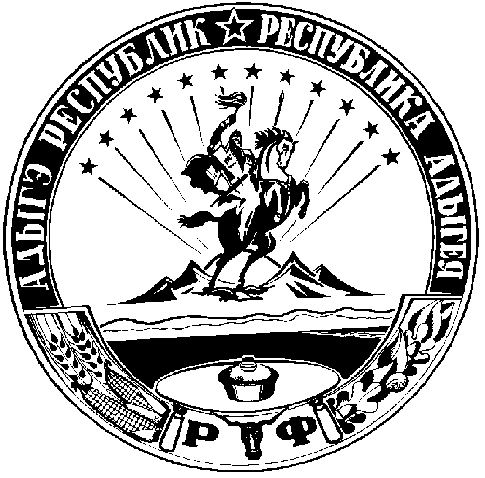 